Adrese: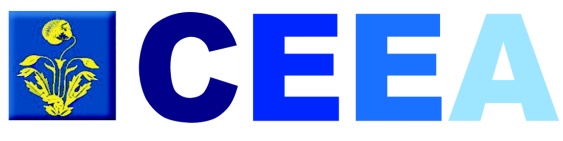 Centrul Universitar de Simulare în Instruirea Medicală Chişinău, str. 31 august 1989, nr. 137 AUSMF „Nicolae Testemiţanu”, blocul administrativChişinău, bd. Ştefan cel Mare şi Sfânt, 165Centrul de Congrese LeograndChişinău, str. Mitropolit Varlaam, 77Anestezia şi Terapia Intensivă la pacientul cu afecţiuni cardio-vasculare Ediţia 8 Modulul 2 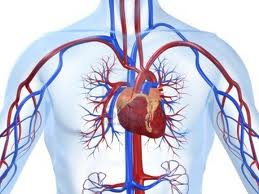 Chişinău, 22-24 septembrie 2013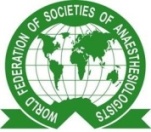 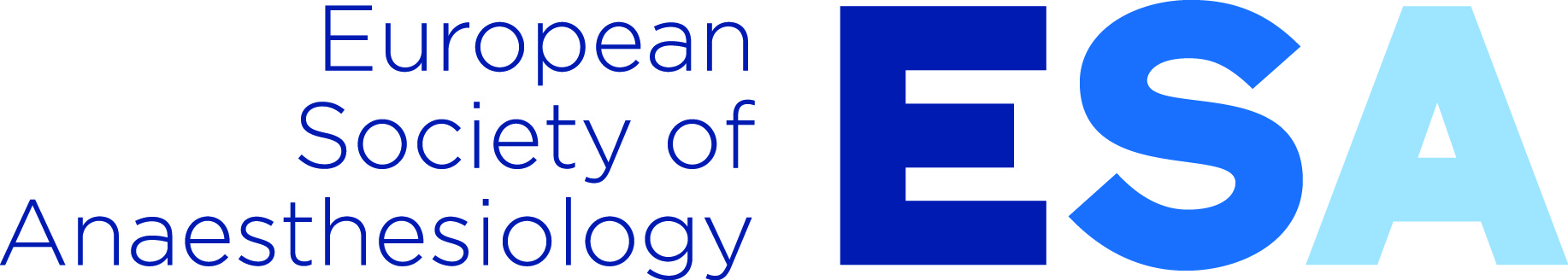 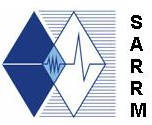 Duminică, 22 septembrie 2013(Centrul Universitar de Simulare în Instruirea Medicală)Moderatori: Sergiu Şandru, dr. în med., conf. univ. (Chişinău, Moldova)	     Gabriel Gurman, dr. în med., prof. univ. (Bney Brak, Israel)Luni, 23 septembrie 2013 (Centrul Universitar de Simulare în Instruirea Medicală)Moderatori:  Victor Cojocaru, dr. hab. în med., prof. univ. (Chişinău,                           Moldova)	       Iurie Acalovschi, dr. în med., prof. univ. (Cluj-Napoca,        România)Marţi, 24 septembrie 2013 (Centrul de Congrese Leogrand)Moderatori: Gheorghe Cazacu, dr. în med., conf. univ. (Chişinău, Moldova)             	       Călin Mitre, dr. în med., prof. univ. (Cluj-Napoca, România)Duminică,22 septembrie 2013Luni,24 septembrie 2013Marţi,24 septembrie, 2013(Centrul Universitar de Simulare în Instruirea Medicală)Lucrările CEEA8:00 – 12:45 (Centrul Universitar de Simulare în Instruirea Medicală)Lucrările CEEA09:00-13:30Centrul de Congrese LeograndLucrările CEEA9:00-12:15Pauza de masă12:45-13:45Pauza de masă13:30-14:30Pauza de masă12:15-13:30(Centrul Universitar de Simulare în Instruirea Medicală)Lucrările CEEA13:45-16:30Sala 205, a USMF „Nicolae Testemiţanu”Acordarea Titlului Onorific de Doctor Honoris Causa Profesorilor Acalovschi Iurie (România), Gurman Gabriel (Israel) 14:30-16:00Centrul de Congrese LeograndLucrările CEEA13:30-14:30(Centrul Universitar de Simulare în Instruirea Medicală)Lucrările CEEA13:45-16:30Sala 205, a USMF „Nicolae Testemiţanu”Acordarea Titlului Onorific de Doctor Honoris Causa Profesorilor Acalovschi Iurie (România), Gurman Gabriel (Israel) 14:30-16:00Centrul de Congrese LeograndLucrările UMB14:30-15:20Centrul de Congrese LeograndCeremonia de deschidere Congres UMB/CEEA17:00Concert18:00Cocktail de bun venit 19:0008:00 – 09:00Înregistrarea participanţilor09:00 – 09:20Deschiderea Ediţiei 8 a Cursurilor CEEA09:20– 09:45Pretestare MCQ09:45 – 10:45Prof. Gabriel Gurman (Bney Brak, Israel)Pregătirea preoperatorie a pacientului cardiopat 10:45 – 11:15Pauză de cafea11:15 – 11:45Prof. Sanda-Maria Copotoiu (Tg. Mureş, România)Presiunea arterială,  intracardiacă şi debitul cardiac 11:45 – 12:15Dr. Janos Szederjesi (Tg. Mureş, România)Protecţia cordului ischemic în chirurgia noncardiacă12:15 – 12:45Prof. Victor Cojocaru (Chişinău, Moldova)Anestezia pentru intervenţiile pe cord deschis cu CEC12:45 – 13:45Pauza de masăModeratori:  Adrian Belîi, dr. în med., conf. univ. (Chişinău, Moldova)                         Sanda-Maria Copotoiu, dr. în med., prof. univ. (Tg. Mureş,                          România)Moderatori:  Adrian Belîi, dr. în med., conf. univ. (Chişinău, Moldova)                         Sanda-Maria Copotoiu, dr. în med., prof. univ. (Tg. Mureş,                          România)13:45 – 14:15 Prof. Gabriel Gurman (Bney Brak, Israel)Vasodilatatoarele şi hipotensiunea dirijată14:15 – 14:45Prof. Natalia Hagău (Cluj-Napoca, România)Monitorizarea hemodinamică invazivă şi noninvazivă14:45 – 15:15Dr. Svetlana Plămădeală  (Chişinău, Moldova)Hipertensiunea arterială şi anestezia15:15 – 15:45Dr. Conf. Sergiu Şandru (Chişinău, Moldova)Complicaţiile perioperatorii de origine cardiovasculară15:45-16:30Dr. Adela Onuţu (Cluj-Napoca, România)Trombembolia arterei pulmonare (30 min)Programul vocaţional Rotary pentru anestezie regională şi terapia durerii (15 min)CENTRUL DE CONGRESE LEOGRANDCENTRUL DE CONGRESE LEOGRAND17:00Ceremonia de deschidere a Congresului Uniunii Medicale Balcanice şi a Cursurilor CEEA18:00Concert19:00Cocktail de Bun Venit09:00 – 09:30Prof. Iurie Acalovschi (Cluj-Napoca, România)Etica în cercetare şi publicare09:30 – 10:00Prof. Victor Cojocaru (Chişinău, Moldova)Anestezia în chirurgia aortei10:00 – 10:30Dr. Conf. Ileana Mitre (Cluj-Napoca, România)Anestezia pentru chirurgia intervenţională10:30 – 11:00Prof. Călin Mitre (Cluj-Napoca, România)Pace-makerii şi ritmul electro-antrenat11:00 – 11:30Pauză de cafea11:30 – 12:00Dr. Adela Onuţu (Cluj-Napoca, România)Lidocaina – analgezic adjuvant în tratamentul durerii acute şi cronice12:00 – 12:30Dr. Conf. Daniela Ionescu (Cluj-Napoca, România)Medicamentele alfa-2 adrenergice 12:30 – 13:00Dr. Conf. Virgil Guţan (Chişinău, Moldova) Medicamentele beta-adrenoblocante13:00 – 13:30Dr. Conf. Claudiu Zdrehuş (Cluj-Napoca, România)Anestezia în chirurgia carotidelor13:30 – 14:30Pauza de masăUniversitatea de Stat de Medicină şi Farmacie„Nicolae Testemiţanu”,blocul administrativ, et. 2, sala 205Universitatea de Stat de Medicină şi Farmacie„Nicolae Testemiţanu”,blocul administrativ, et. 2, sala 20514:30 – 16:00 Ceremonia de conferire a Titlului Onorific Doctor Honoris Causa a USMF „Nicolae Testemiţanu” Profesorilor Iurie Acalovschi (România) şi Gabriel Gurman (Israel)09:00 – 09:30Dr. Conf. Adrian Belîi (Chişinău, Moldova)Repleţia volemică la pacientul cu EPA09:30 – 10:00Prof.  Janos Fazacas (Szeged, Ungaria)Cordul, sepsisul si biomarkerii10:00 – 10:30Dr. Conf. Tatiana Tăzlăvan (Chişinău, Moldova)Stopul cardiac şi resuscitarea10:30 – 11:00Pauză de cafea11:00 – 11:30Dr. Conf. Cornelia Guţu-Bahov (Chişinău, Moldova)Infarctul miocardic acut şi cel perioperatoriu11:30 – 12:00Dr. Conf. Claudiu Zdrehuş (Cluj-Napoca, România)Anestezia în chirurgia laparoscopică11:45-12:15Dr. Paul Zilberman (Beer Sheva, Israel)Plasarea măştii laringiene în prone position12:15– 13:30Pauza de masăModeratori:  Adrian Belîi, dr. în med., conf. univ. (Chişinău, Moldova)                          Daniela Ionescu, dr. în med., conf. univ. (Cluj-Napoca,                           România)Moderatori:  Adrian Belîi, dr. în med., conf. univ. (Chişinău, Moldova)                          Daniela Ionescu, dr. în med., conf. univ. (Cluj-Napoca,                           România)13:30-14:00Dr. Conf. Ileana Mitre (Cluj-Napoca, România)Anestezia în situaţii particulare: pacientul cu epidermoliză buloasă14:00-14:30Dr. Conf. Daniela Ionescu (Cluj-Napoca, România) Noutăţi despre greaţa şi voma postoperatorieConferinţe din Cadrul UMBConferinţe din Cadrul UMB14:30-14:40Burta Olivia Ligia, Gilles Follea, de Kort Wim, Behr-Gross Marie-Emmanuelle, Rosin Andrei, Parvu Simona, Ovidiu Burta. The blood supply management in emergency situations and special circumstances. (Oradea, România)14:40-14:50Burta Olivia Ligia, Gilles Follea, Behr-Gross Marie-Emmanuelle, Valentiva Hafner, Dunja Gruntar, Rosin Andrei. The interest of South Eastern Europe health network, for increasing transfusion safety in emergency situations and special circumstances. (Oradea, România)14:50-15:20Post-testare MCQ. Închiderea ediţiei 8 a Cursurilor CEEA.